Republica   Moldova                                               республика  Молдова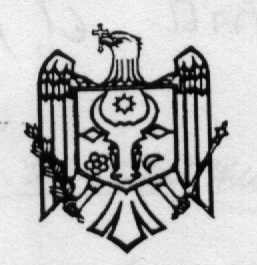 Consiliul  orăşenesc  Cricova                                    	Криковский  городской  Совет            PrimĂria                                                                    примэрия                                D e c i z i e  nr. 6 /___                                                      din  3  decembrie  2015Cu privire la aprobarea bugetului oraşului Cricovape anul 2016 în prima lectură   În conformitate cu art.14(2), lit.n al Legii Republicii Moldova nr.436-XVI din 28.12.2006 „Privind administraţia publică locală”, art.20(2) din Legea Republicii Moldova nr.397-XV din 16.10.2003 „Privind finanţele publice locale”, Consiliul orăşănesc Cricova DECIDE:   1. Se aprobă bugetul oraşului Cricova în prima lectură la venituri în sumă de 17626,6 mii lei şi la cheltuieli în sumă de 17826,6 mii lei, cu un deficit de 200,0 mii lei .   2. Se aprobă:       I. veniturile şi cheltuielile  bugetului oraşului Cricova, conform anexei nr.1.      II. cotele impozitelor şi taxelor locale ce vor fi incasate în bugetul local, conform anexelor nr.2,3,4.    III. nomenclatorul tarifelor pentru prestarea serviciilor contra plată de către instituţiile finanţate de la bugetul oraşului Cricova, conform anexei nr.5.      IV. sumele mijloacelor speciale, conform anexei nr.6.     V. efectivul limită al statelor de personal din instituţiile publice finanţate de la bugetul oraşului, conform anexei nr.7.    VI. cuantumul fondului de rezervă al bugetului în sumă de 103,0 mii lei.    3. Contabilul-şef al Primăriei oraşului Cricova, dna Galina Cravcesco, va asigura îneplinirea prevederlor prezentei decizii.    4. Comisia pentru buget, finanţe, economie şi reforme, dl Efim Onilov va asigura controlul îndeplinirii prezentei decizii.      Preşedinte de şedinţă                                                                        Contasemnat:                        Secretar interimar al  consiliului                                 Irina Certan             Anexa nr.1						                 la decizia Consiliului orăşănesc Cricova                                                                                             nr.  / din  03 decembrie 2015	                       Sinteza veniturilor, cheltuielilor şi surselor de finanţare                                         a bugetului oraşului Cricova pe anul 2016                                                                                                                                /mii lei/   Secretar interimar al  consiliului                                 Irina Certan                                                                                                         Anexa nr.2                                                                                  la decizia Consiliului orăşănesc Cricova                                                                                       nr.   /  din  03   decembrie 2015Cotele impozitului funciar în oraşul Cricova pentru anul 2016.                    Secretar interimar al  consiliului                                 Irina Certan                                                                                       Anexa nr.3                                                                                  la decizia Consiliului orăşănesc Cricova                                                                                       nr.   / din  03   decembrie 2015Cotele impozitului  pe bunurile imobiliare  pentru anul 2016.                        Secretar interimar al  consiliului                                 Irina Certan                                                                                                        Anexa nr.4                                                                                  la decizia Consiliului orăşănesc Cricova                                                                                       nr.    / din  03   decembrie 2015Taxele locale pentru anul 2016.               Secretar interimar al  consiliului                                 Irina Certan                                                                                                  Anexa nr.5                                                                                la decizia Consiliului orăşănesc Cricova                                                                                             nr.   / din  03  decembrie 2015Nomenclatorul tarifelor serviciilorprestate de unităţile publice, finanţate din bugetul oraşului Cricova               Secretar interimar al  consiliului                                 Irina Certan                                                                                                                                                                                     Anexa nr.6                                                                                      la decizia Consiliului orăşănesc Cricova                                                                                             nr.   /  din  03   decembrie 2015Mijloacele specialeaprobate de către instituţiile publice finanţate din bugetuloraşului Cricova pe anul 2016                 Secretar interimar al  consiliului                                 Irina Certan                                                                                      Anexa nr.7                                                                                       la decizia Consiliului orăşănesc Cricova                                                                                             nr.   /  din  03 decembrie 2015Limita statelor de personal din instituţiile publice finanţatedin bugetul oraşului Cricova pe anul 2016                    Secretar interimar al  consiliului                                 Irina Certan                                                    Notă informativă	În conformitate cu Legea privind finanţele publice locale nr.397-XV din  16.10.2003 Primăria oraşului Cricova a elaborat proiectul bugetului pe anul 2016 în baza notelor metodologice elaborate de către Ministerul Finanţelor.	Compartimentul "Venituri" a fost planificat în baza pronosticului activităţii agenţilor economici şi dărilor de seamă prezentate de  Inspectoratul Fiscal.	Veniturile au fost planificate pe anul 2016 în sumă de 8664,7 mii lei, inclusiv mijloace speciale 903,2 mii lei şi transferuri de la bugetul de stat în sumă de 8058,7 mii lei. Mijloacele băneşti de la vînzarea terenurilor proprietate publică a UAT constituie suma de 200,0 mii lei. 	Cheltuielile Primăriei oraşului Cricova pe anul 2016 vor constitui suma de 17826,6 mii lei /buget -16923,4 mii lei, mijloace speciale-903,2 mii lei/. La grupa principală 01 „Servicii de stat cu destinaţie generală” s-au planificat cheltiuieli în sumă de 1745,8 mii lei, incl. buget -1664,1 mii lei, mijloace speciale-81,7 mii lei. Pentru alte servicii de stat cu destinaţie generală(fondul de rezervă) s-au planificat cheltiuieli în sumă de 103,0 mii lei; La grupa principală 09 „Învăţămîntul” s-au planificat cheltiuieli în sumă de 8566,3 mii lei, incl.buget -7744,8  mii lei, mijloace speciale-821,5 mii lei. Pentru grupa „educaţie timpurie” s-au planificat cheltiuieli în sumă de 5455,6 mii lei, incl. buget -5003,3 mii lei, mijloace speciale-452,3 mii lei. Pentru grupa „învăţămînt nedefinit după  nivel”(şcoala de arte /cadre didactice/) s-au planificat cheltiuieli în sumă de 2788,2 mii lei, incl. buget -2419,0 mii lei, mijloace speciale-369,2 mii lei. Pentru grupa „învăţămînt nedefinit după  nivel”(şcoala de arte/ personal tehnic/) s-au planificat cheltiuieli în sumă de 156,5 mii lei, incl. buget -156,5 mii lei. Pentru grupa „servicii afiliate învăţămîntului”(contabilitate centralizată) s-au planificat cheltiuieli în sumă de 166,0 mii lei, incl. buget -166,0 mii lei.La grupa principală 08 „Cultura, sport, tineret, culte şi odihnă” s-au planificat cheltiuieli în sumă de 886,0 mii lei, incl.buget -886,0 mii lei. Pentru grupa „servicii în domeniul culturii”(casa de cultură) s-au planificat cheltiuieli în sumă de 527,3 mii lei, incl. buget -527,3 mii lei. Pentru grupa „servicii în domeniul culturii”(biblioteca) s-au planificat cheltiuieli în sumă de 332,2 mii lei, incl. buget -332,2 mii lei. Pentru grupa „servicii de sport şi cultură fizică” s-au planificat cheltiuieli în sumă de 1240,3 mii lei, incl. buget -332,2 mii lei. S-a planificat pentru renovarea stadionului 1177,3 mii lei;La grupa principală 10 „Protecţie socială” s-au planificat cheltiuieli în sumă de 109,2 mii lei, incl. buget -109,2 mii lei;La grupa principală 06 „Gospodăria de locuinţe şi gospodăria serviciilor comunale” s-au planificat cheltiuieli în sumă de 5297,0 mii lei, incl. buget -5297,0 mii lei; Pentru amenajarea terenului pentru copii str. Ungureanu colţ str. Chişinăului, str.B.Glavan şi str. Cantemir s-a planificat sumă de 400,0 mii lei; Pentru construcţia reţelei de canalizare în periumetrul str. Crucec, Prieteniei, 60 ani ai Biruinţei s-a planificat sumă de 800,0 mii lei; Pentru servicii de proiectare a reţelelor de canalizare din str. Nucarilor, Chişinăului, 31August s-a planificat sumă de 200,0 mii lei; Pentru amenajarea curţilor caselor de  de locuit din str. Dacia10,12-31August 2 s-a planificat sumă de 600,0 mii lei; Pentru reparaţia drumurilor str. B.Lăutarul, Mircea cel Bătrîn, Dosoftei, Albişoara, Ciorescu, V.Alexandri, Mateevici s-a planificat sumă de 2600,0 mii lei;   În anexa nr.2 s-au indicat cotele impozitului funciar pe anul 2016. În anexa nr.3 s-au indicat cotele impozitului pe bunurile imobiliare pentru anul 2016. În anexa nr.4 s-au indicat taxele locale pe anul 2016. În anexa nr.5 s-au indicat tarifele serviciilor prestate de unităţile publice pe anul 2016. În anexa nr.6 s-au indicat mijloacele speciale pe anul 2016. În anexa nr.7 s-au  indicat statele de personal pe anul 2016. Exec:  G.CravcescoDenumirea  indicatoruluiClasifi-ca’ia econo-micăTotalVenituri/Cheltuieli de bazăTransfer de la bugetul de statMijl.spec.Taxele locale informaţii   Veniturile,total17626,68664,78058,7903,2697,01.Venituri proprii:2104,62104,6Impozit funciar pe terenurile cu desti-naţie agricolă, cu excepţia gospo-dăriilor ţărăneşti (de fermier) (114.01)11311013,113,1Impozit funciar pe terenurile cu altă destinaţie decît cea agricolă. (114.02)11313018,018,0Impozit pe bunurile imobiliare ale persoanelor juridice. (114.10)113210132,0132,0Impozit pe bunurile imobiliare achitat de către persoanele juridice şi fizice înregistrate în calitate de întreprinzător din valoarea estimată ( de piaţă ) a bunurilor imobiliare. (114.12)113230116,0116,0Impozit pe bunurile imobiliare achitat de către persoanele fizice cetăţeni din valoarea estimată ( de piaţă ) a bunurilor imobiliare. (114.14)113240424,1424,1Impozit privat încasat în bugetul de nivelul I. (115.04)11331315,015,0Taxa pentru apă. (115.51)11461180,080,0Taxa pentru extragerea mineralelor utile. (115.54)114612160,0160,0Plata pentru certificatele de urbanism şi autorizările de construire sau desfiinţare încasată în bugetul local de nivelul I. (115.57)14221530,030,0Arenda terenurilor cu destinație agri-colă încasată în bugetul local de nivelul I. (121.32)14152235,335,3Arenda terenurilor cu altă destinaţie decît cea agricolă încasată în bugetul local de nivelul I. (121.33)141533186,1186,1Plata pentru locațiunea patrimoniului public încasat în bugetul local de nivelul I. (121.35)142252155,0155,0Taxa pentru patenta de întreprinzător. (121.37)1145223,53,5Taxa pentru amenajarea teritoriului. (122.28)114412132,0132,0132,0Taxa pentru unităţile comerciale şi/sau de prestări servicii. (122.30)114418360,0360,0360,0Taxa de aplicare a simbolicii locale. (122.32)114423190,0190,0190,0Taxa pentru exploatarea construcţiilor subterane în scopul desfăşurării activităţii de întreprinzător, altele decît cele destinate extracţiei mineralelor utile. (122.49)11462436,036,0Taxa pentru dispozitivele publicitare. (122.69)11441515,015,015,0Amenzi şi sancţiuni contravenţionale încasate în bugetul local de nivelul I. (123.01)1431303,53,52. Venituri regularizatoare.6560,16560,1Impozit pe venit reţinut din salariu. (111.01)1111106560,06560,0Impozit pe venit aferent operaţiunilor de predate în posesie şi/sau folosinţă a proprietăţii mobiliare. (111.05)1111300,10,13.  Mijloacele speciale. (151.01)142310903,2903,24.  Transferuri de la bugetul de stat. (300.00)8058,78058,7Transferuri curente primite cu destin-aţie specială între bugetul de stat şi bugetele locale de nivelul I pentru învăţămîntul preşcolar, primar, secun-dar general, special şi complimentar  ( extraşcolar ). (311.07)191231636,4636,4Transferuri curente primite cu desti-naţie generală între bugetul de stat şi bugetele locale de nivelul I. (315.01)1912117422,37422,3   Cheltuieli, total17826,616923,4903,21.Servicii de stat cu destinaţie generală (01)011745,81664,181,7     Autorităţi legislative şi executive01111642,81561,181,7     Alte servicii de stat cu destinaţie  generală/FR/0169103,0103,02.Învăţămîntul. (06)098566,37744,8821,5     Educaţie timpurie09115455,65003,3452,3     Învăţămînt nedefinit după nivel(ş/a  cadre didactice)09502788,22419,0369,2         Învăţămînt nedefinit după nivel (ş/a  personal tehnic)0950156,5156,5    Servicii afiliate învăţămîntului (contabilitatea centralizată)0960166,0166,03.Cultură, sport, tineret, culte şi odihnă (08)082108,32108,3 Servicii în domeniul culturii(casa de cultură)0820527,3527,3    Servicii în domeniul culturii  (biblioteca)0820332,2332,2    Servicii de sport şi cultură fizică  08121240,31240,3      Servicii  pentru tineret08138,58,54.Protecţie  socială. (10)10109,2109,2Protecţie în caz de incapacitate  de muncă1012109,2109,25.Gospodăria  de locuinţe şi gos-podăria serviciilor comunale. (15)065297,05297,0Dezvoltarea comunală şi amenajarea06205297,05297,0 Deficit(-) excedent(+)04-200,0-200,06.Servicii generale economice şi comerciale (realizarea terenurilor (29.08))0411200,0200,0Nr/doDescriereCapitol paragraf/nou/Cote1Terenurile cu destinaţie agricolă: (114.01)a) toate terenurile altele decît cele destinate fîneţelor şi păşunilor:-care au indici cadastrali-care nu au indici cadastralic)terenurile ocupate de obiecte acvatice (iazuri, lacuri etc.)1131101,5 lei pentru 1 grad/hectar110 lei pentru 1 hectar115 lei pentru 1 hectar de suprafaţă acvaticăNr/doDescriereCapitol paragraf/nou/Cote1Pentru clădirile şi construcţiile cu des-tinaţie agricolă, precum şi pe alte bu-nuri imobiliare, neevaluate de către organele cadastrale teritoriale conform valorii estimate, inclusiv:-pentru persoanele juridice şi fizice ca-re desfăşoară activitate de întreprinză-tor; (114.10)1132100,1 % din valoarea conta-bilă a bunurilor imobiliare pe perioada fiscală;2Impozitul pe bunuri imobiliare achitat de către persoanele juridice şi fizice înregistrate în calitate de întreprinzător din valoarea estimată (de piaţă) a bunurilor imobiliare. (114.12)1132300,1 % din valoarea estimată3Pentru bunurile imobiliare (conform art.280 din Codul Fiscal), (114.14)inclusiv:-cu destinaţie locativă (apartamente şi case de locuit individuale, terenuri aferente acestor bunuri) din municipii şi oraşe, inclusiv din localităţile aflate în componenţa acestora;-pentru garajele şi terenurile pe care acestea sînt amplasate-loturile întovărăşirilor pomicole cu sau fără construcţii amplasate pe ele;1132400,05 % din baza impoza-bilă a bunurilor imobiliare0,05% din baza impozabilă a bunurilor imobiliare0,05% din baza impozabilă a bunurilor imobiliareNr/doDenumirea taxeiCapitol paragraf/nou/Baza impozabilă a obiectului impunerii    Cota impozitării1.Taxa pentru amenajarea teritoriului. (122.28)114412Numărul mediu scriptic trimestrial al salariaţilor şi/sau fondatorii întreprin-derilor în cazul în care aceştea activează în între-prinderile fondate, însă nu sînt incluşi în efectivul trimestrial de salariaţi80 lei anual pentru fiecare salariat şi/sau fondator al întreprin-derii, în cazul în care acesta activează  în întreprinderea fon-dată, însă nu este in-clus în efectivul tri-mestrial de salariaţi2.Taxa de plasare (ampla-sare) a publicităţii (recla-mei), cu exepţia celei amplasate integral în zo-na drumului public şi/sau în zonele de protecţie ale acestuia din afara peri-metrului localităţilor. (115.41)114414Venitul din vînzări ale servi-ciilor de plasare şi/sau difu-zare a anunţurilor publicita-re prin intermediul servici-ilor cinematografice, video, prin reţelele telefonice, tele-grafice, telex, prin mijloace de transport, prin alte mij-loace(cu exepţia TV, inter-netului, radioului, presei periodice, tipăriturilor), cu exepţia amplasării publici-tăţii exterioare5% 3. Taxa de aplicare a sim-bolicii locale. (122.32)114423Ventul din vînzări ale pro-duselor fabricate cărora li se aplică simbolica locală.0,1%4. Taxa de piaţă. (122.27)114411Suprafaţa totală a terenului şi imobilelor amplasate pe teritoriul pieţei3,00 lei anual pentru fiecare metru patrat5.Taxa pentru dispozitivele publicitare. (122.69)114415Suprafaţa feţei (feţelor)dispozitivului publicitar500 lei anual pentru fiecare metru patrat 6.Taxa pentru unităţile comerciale şi/sau de prestări servicii, cu exce-pţia celor care se află în zona drumului public şi/ sau în zonele de protecţie ale acestuia din afara perimetrului localităţilor.(122.30)114418Suprafaţa ocupată de unită-ţile de comerţ şi/sau de pre-stări servicii :Centre comerciale, case de comerţ, magazine universale cu suprafaţa comercială:-pînă la 1000 m.p.-de la 1001 m.p.Magazine, supermagazine, depozite, farmacii, pavili-oane, hale, expoziţii cu vînzări cu suprafaţa come-rcială:-pînă la 50 m.p.-de la 50,1 -100 m.p.-de la 100,1 -200 m.p.-de la 200,1 -400 m.p.-de la 400,1 -600 m.p.-de la 600,1 -800 m.p.-de la 800,1 -1000 m.p.-de la 1001 -2000 m.pLibrăriiSecţii comerciale:-pînă la 5 m.p.-de la 5,1.-10m.p.-de la 10,1-20m.p.-de la 20,1-30m.p.Complex de alimentaţie publică-pînă la 3 unităţi-de la 4 şi mai multRestaurante: -pînă la 50 locuri-de la 51-100 locuri-mai mult de 101 locuri-sala de festivităţiCafenele:-pînă la 50 locuri-mai mult de 51 locuri-pentru copii(fără prod alc. şi art.tutun)Baruri:-pînă la 30 locuri-mai mult de 31 locuri-disco (video)Bodegi Cantina şi bufet -de tip deschisCafenea de vară cu capa-citatea:-pînă la 20 locuri-de la 21 -50 locuri-mai mare de 51 locuriTerasă de vară cu capa-citatea:-pînă la 50 locuri-de la 51 -100 locuri-mai mult de 101 locuriPieţe cu suprafaţa de-pînă la  0,5 ha -m. m. de 0,5 haGherete Unităţi de comerţ ambulant:-tarabe(tejghele),-WC mobil-tonete:pînă la 10m.pde la 10,1-20m.pmai mare de 20,1 m.p-remorci, automagazine-cărucior, frigider, cisternă, stand,automat comercial, etc  -tarabe(tejghele) din hale şi pieţe, gherete, pentru deţi-nătorii de patenteStaţii de alimentare cu com-bustibilComplex de unităţi de pre-stări servicii sociale parti-culare ( mai mult de trei unităţi) FrizerieSaloane cosmeticeCabinet cosmetic, solariu, cabinet visaj, cabinet masajComplex sportiv:-pînă la 300m.p-mai mare de 300m.pCentre de cultură fizicăSală de antrenament, sală cu utilaj sportivBazine de înotSaunăBae publicăSăli de biliard, bowlingServicii biliard în cadrul întreprinderilor de alimen-taţie publicăInternet-cafeneaUnităţi de recepţie a cu-răţătoriilor chimice, spălă-toriiSpălătorii autoCentru de asistenţă tehnică a automobilelor Staţii de asistenţă tehnică a automobilelorUnităţi de prestare a servi-ciilor de vulcanizare şi bala-nsareUnităţi de prestare a servi-ciilor de instalare a alarmei auto şi aparatajului audioCazinouAparate electronice de joc pentru copiiUnităţi ce prestează servicii pentru deţinătorii de patenteServicii funerare şi de con-fecţionare a sicrielor, coroa-nelor , florilor false, ghirla-ndelor Aparate de joc de norocWC publicUnitate de  comerţ ce come-rcializează articole de tîm-plăriePentru unităţile comerciale în care se comercializează producţie alcoolică şi/sau berePentru unităţile comerciale în care se comercializează articole din tutun/lei/anual pentru fie-care unitate de co-merţ şi/sau de pre-stări servicii 20lei/m.p15lei/m.p  3600  4500  5200  6000  7500105001200013500    800   1500   1800   2300   3000   8000 12000  7600110001400015000450060005400  4500  60001200010000 3000  3000  4000  4500  1500  3000  50001000015000  3500  1200  1200  1600  2000  2500  3500  1600pe gratis10000lei/coloana distrib   3000 350lei/locul de muncă  500lei/locul de muncă   1500   5000   8000   3000   2000   1000   5000   1000   3000  1000  150lei/computerul   1500   2000 lei/boxa   7500   4500   2500   2500 300000 1500 fiecareaparatpe gratispe gratis250000 /lei/ fiecare aparat 300010000 se majoreaza taxa pentru unităţile com-erciale cu 30% faţă de taxa stabilităse majoreaza taxa pentru unităţile com-erciale cu 30% faţă de taxa stabilităNr/doCate-goria mijl. sp.                               Denumirea serviciilorCostul serviciilor1001Plata părinţilor pentru întreţinerea copiilor în grădiniţă5,85 lei zi-copil2001Plata părinţilor pentru instruirea copiilor în şcoala de arte.20% din cheltuelile efective din anul prece-dent3001Plata pentru documente de licitaţie, eliberarea dispoziţiilor, eliberarea procesului de recepţie finală şi înregistrarea actelor de stare civilăconform regulamentu-lui privind formarea şi utilizarea mijloacelor speciale1001Plata pentru energie electrică şi energie termică1 kwt cu preţul de 2,592 lei; 1 gcal cu preţul de 1184,4 leiNr/doDenumirea instituţiei şi tipul de mijloaceSuma /mii lei/1.Grădiniţa de copii nr.33./ Categoria 001/Plata pentru întreţinera copiilor în grădiniţă452,32.Şcoala de arte. /Categoria 001/Plata pentru instruirea copiilor în şcoala de arte369,23Primăria oraşului CricovaPlata pentru documente de licitaţie, eliberarea dispoziţiilor, eliberarea procesului de recepţie finală şi înregistrarea actelor de stare civilă37,34Primăria oraşului CricovaPlata pentru energie electrică şi energie termică44,4           Total903,2Nr/doDenumirea instituţiilorCodul instituţieiCodul instituţiei nouNumărul de state1Primăria Autorităţile executive ale APL5275101214,542Grădiniţa nr.33527607568663Biblioteca52800757264Casa de cultură5281075737,55Şcoala de arte528207574436Contabilitatea 52830757537Asistenţa socială527510122